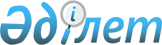 Об утверждении Положения о Бюро национальной статистики Агентства по стратегическому планированию и реформам Республики КазахстанПриказ Председателя Агентства по стратегическому планированию и реформам Республики Казахстан от 23 октября 2020 года № 9-нқ.
      Сноска. Заголовок - в редакции приказа Председателя Агентства по стратегическому планированию и реформам РК от 16.08.2022 № 53.
      В соответствии с подпунктом 6) пункта 1 статьи 35 Закона Республики Казахстан "О правовых актах", Указом Президента Республики Казахстан от 5 октября 2020 года № 427 "О некоторых вопросах Агентства по стратегическому планированию и реформам Республики Казахстан", ПРИКАЗЫВАЮ:
      1. Утвердить прилагаемое Положение о Бюро национальной статистики Агентства по стратегическому планированию и реформам Республики Казахстан (далее – Бюро национальной статистики).
      Сноска. Пункт 1 - в редакции приказа Председателя Агентства по стратегическому планированию и реформам РК от 16.08.2022 № 53.


      2. Отменить приказ Министра национальной экономики Республики Казахстан от 28 января 2020 года № 22 "Об утверждении Положения о Комитете по статистике Министерства национальной экономики Республики Казахстан".
      3. Бюро национальной статистики в установленном законодательством порядке обеспечить:
      1) направление настоящего приказа в Республиканское государственное предприятие на праве хозяйственного ведения "Институт законодательства и правовой информации Республики Казахстан" для официального опубликования и включения в Эталонный контрольный банк нормативных правовых актов Республики Казахстан;
      2) размещение настоящего приказа на Интернет-ресурсе Агентства по стратегическому планированию и реформам Республики Казахстан.
      4. Контроль за исполнением настоящего приказа возложить на руководителя Бюро национальной статистики.
      5. Настоящий приказ вводится в действие со дня его подписания. Положение о Бюро национальной статистики Агентства по стратегическому планированию и реформам Республики Казахстан
      Сноска. Положение – в редакции приказа Председателя Агентства по стратегическому планированию и реформам РК от 07.04.2022 № 14. Глава 1. Общие положения
      1. Бюро национальной статистики Агентства по стратегическому планированию и реформам Республики Казахстан (далее – Бюро национальной статистики) является ведомством Агентства по стратегическому планированию и реформам Республики Казахстан (далее – Агентство), осуществляющим в пределах компетенции координацию, руководство и реализационные функции в сфере государственной статистической деятельности.
      2. Бюро национальной статистики осуществляет свою деятельность в соответствии с Конституцией и законами Республики Казахстан, актами Президента и Правительства Республики Казахстан, иными нормативными правовыми актами, а также настоящим Положением. 
      3. Бюро национальной статистики является юридическим лицом в организационно-правовой форме государственного учреждения, имеет печати и штампы со своим наименованием на казахском языке, бланки установленного образца, в соответствии с законодательством Республики Казахстан, счета в органах казначейства.
      4. Бюро национальной статистики вступает в гражданско-правовые отношения от собственного имени.
      5. Бюро национальной статистики имеет право выступать стороной гражданско-правовых отношений от имени государства, если оно уполномочено на это в соответствии с законодательством.
      6. Бюро национальной статистики по вопросам своей компетенции в установленном законодательством порядке принимает решения, оформляемые приказами руководителя Бюро национальной статистики и другими актами, предусмотренными законодательством Республики Казахстан.
      7. Структура и лимит штатной численности Бюро национальной статистики утверждаются в соответствии с законодательством Республики Казахстан.
      8. Местонахождение Бюро национальной статистики: Республика Казахстан, 010000, город Астана, район "Есиль", проспект Мәңгілік Ел, 8, административное здание "Дом министерств", 4 подъезд.
      Сноска. Пункт 8 - в редакции приказа Председателя Агентства по стратегическому планированию и реформам РК от 02.03.2023 № 19.


      9. Полное наименование государственного органа – Республиканское государственное учреждение "Бюро национальной статистики Агентства по стратегическому планированию и реформам Республики Казахстан".
      10. Настоящее Положение является учредительным документом Бюро национальной статистики.
      11. Финансирование деятельности Бюро национальной статистики осуществляется из республиканского бюджета.
      12. Бюро национальной статистики запрещается вступать в договорные отношения с субъектами предпринимательства на предмет выполнения обязанностей, являющихся полномочиями Бюро национальной статистики.
      Если Бюро национальной статистики законодательными актами предоставлено право осуществлять приносящую доходы деятельность, то доходы, полученные от такой деятельности, направляются в государственный бюджет. Глава 2. Задачи, права и обязанности Бюро национальной статистики
      13. Задачи:
      1) формирование статистической методологии;
      2) осуществление статистической деятельности с соблюдением принципов государственной статистики;
      3) удовлетворение потребности общества, государства и международного сообщества в официальной статистической информации;
      4) осуществление иных задач, возложенных на Бюро национальной статистики, в пределах своей компетенции.
      14. Права и обязанности:
      1) вносить Агентству предложения по вопросам формирования и совершенствования государственной политики в сфере государственной статистической деятельности;
      2) получать на безвозмездной основе от респондентов первичные статистические данные;
      3) получать доступ к базам данных государственных органов и организаций, включая первичные, административные и персональные данные, с соблюдением установленных законодательными актами Республики Казахстан требований к разглашению сведений, составляющих коммерческую и иную охраняемую законом тайну;
      4) разрабатывать, согласовывать и утверждать в пределах компетенции правовые акты по вопросам, касающимся деятельности Бюро национальной статистики, территориальных подразделений и подведомственной организации;
      5) создавать и использовать информационные системы, обеспечивающие решение возложенных задач на Бюро национальной статистики и его территориальные подразделения; 
      6) взаимодействовать с другими государственными органами, организациями по основным направлениям деятельности Бюро национальной статистики;
      7) вносить предложения в Правительство Республики Казахстан по согласованию с Агентством о необходимости проведения национальных переписей; 
      8) обращаться в суд;
      9) получать контактные данные по респондентам от операторов связи;
      10) делегировать часть своих полномочий и функций в области государственной статистики территориальным подразделениям статистики;
      11) не разглашать информацию, составляющую коммерческую, служебную, иную охраняемую законом тайну, полученную при осуществлении своих полномочий, за исключением случаев, установленных законами Республики Казахстан;
      12) принимать и рассматривать в пределах компетенции обращения физических и юридических лиц в порядке и сроки, которые установлены Административным процедурно-процессуальным кодексом Республики Казахстан;
      13) обеспечивать потребности общества, государства и международного сообщества в официальной статистической информации;
      14) обеспечивать респондентов на безвозмездной основе статистическими формами и (или) программным обеспечением, необходимыми для представления первичных статистических данных в электронном виде;
      15) использовать административные данные для производства статистической информации и актуализации статистических регистров;
      16) обеспечивать публикацию и своевременную актуализацию на Единой платформе интернет-ресурсов государственных органов информации по направлениям деятельности Бюро национальной статистики;
      17) создавать и обеспечивать функционирование электронных информационных ресурсов и информационных систем, информационно-коммуникационных сетей, организовывать доступ к ним физических и юридических лиц в соответствии с законодательством Республики Казахстан в сфере информатизации;
      18) обеспечивать хранение первичных статистических данных, административных данных на бумажных носителях и в электронном виде в установленные сроки;
      19) утверждать график представления респондентами первичных статистических данных и график распространения официальной статистической информации;
      20) в соответствии с графиком распространения официальной статистической информации в объемах, предусмотренных планом статистических работ, обеспечивать формирование статистических публикаций и распространение официальной статистической информации;
      21) получать на возмездной и безвозмездной основе необходимые первичные статистические данные от домашних хозяйств об их доходах и расходах;
      22) при производстве статистической информации для подтверждения достоверности первичных статистических данных требовать от респондентов дополнительную информацию;
      23) при выявлении искажений респондентами первичных статистических данных требовать от респондентов внесения исправлений в статистические формы, содержащие первичные статистические данные;
      24) обеспечивать пользователям равные права на одновременный доступ к официальной статистической информации и статистической методологии путем их размещения на интернет-ресурсе Бюро национальной статистики;
      25) владеть, пользоваться и распоряжаться базой, содержащей персональные данные;
      26) осуществлять пересмотр опубликованной официальной статистической информации для статистических целей в случае изменения статистической методологии и на основании обновленной, подтвержденной документально информации;
      27) проводить опрос респондентов и пользователей с целью мониторинга уровня удовлетворенности деятельностью Бюро национальной статистики;
      28) проводить с участием респондентов на добровольной основе тестирование и обсуждение проектов статистических форм по общегосударственным и (или) ведомственным статистическим наблюдениям и инструкций по их заполнению;
      29) привлекать лиц в качестве интервьюеров при проведении общегосударственных статистических наблюдений и национальных переписей;
      30) проводить совместно с соответствующими государственными органами, комиссиями, переписным персоналом массово-разъяснительной работы среди населения о целях и порядке проведения национальных переписей;
      31) подбор территориальными подразделениями статистики переписного персонала и заключение с ними договоров на участие в национальных переписях в соответствии с законодательством Республики Казахстан;
      32) проводить испытание переписных листов, апробацию организации проведения и обработки полученных данных, формирование, уточнение, а также представление акиматами областей и городов республиканского значения Бюро национальной статистики списков субъектов сельскохозяйственной переписи путем проведения пилотной переписи по решению уполномоченного органа;
      33) вносить в пределах своей компетенции в государственные органы предложения об отмене или изменении принятых ими актов по вопросам государственной статистики, нарушающих законодательство Республики Казахстан;
      34) запрашивать и получать от государственных органов, физических и юридических лиц информацию по вопросам государственной статистики;
      35) организовывать оказание методологической и консультативной помощи территориальным подразделениям и организациям по вопросам государственной статистики, юридическим и физическим лицам по вопросам, входящим в компетенцию Бюро национальной статистики;
      36) пропагандировать знания по вопросам государственной статистики;
      37) вести бухгалтерский учет и формировать финансовую отчетность;
      38) проводить анализ применения законодательства Республики Казахстан в области государственной статистики;
      39) организовывать работы по развитию объектов информационно-коммуникационной инфраструктуры, подготовке обучающих программ для проведения национальной переписи, а также организовывать проведение обучающих семинаров для переписного персонала;
      40) координировать работу местных исполнительных органов в регулируемой сфере;
      41) координировать работу территориальных подразделений и подведомственной организации по вопросам основной деятельности, планирования и исполнения республиканского бюджета;
      42) привлекать к проведению профилактического контроля без посещения и с посещением в отношении административных источников специалистов территориальных подразделений статистики в установленном законодательством порядке;
      43) проводить правовой мониторинг нормативных правовых актов в соответствии с утвержденным графиком;
      44) заключать по согласованию с Агентством международные договоры, проводить переговоры и подписывать в пределах своей компетенции и в порядке, установленном законодательством Республики Казахстан, соглашения с соответствующими ведомствами зарубежных стран, международными организациями и иностранными юридическими лицами;
      45) привлекать по согласованию с Агентством к работе иностранных экспертов и консультантов в установленном законодательством Республики Казахстан порядке;
      46) запрашивать и получать в установленном законодательством Республики Казахстан порядке от государственных органов, организаций, их должностных лиц необходимые документы (информацию) и материалы;
      46-1) получать на безвозмездной основе от государственных органов, относящихся к органам государственной статистики, за исключением Национального Банка Республики Казахстан, первичные статистические данные, необходимые для производства официальной статистической информации, формируемой уполномоченным органом;
      46-2) на основании запроса получать на безвозмездной основе от Национального Банка Республики Казахстан первичные статистические данные в обезличенном виде, собираемые в целях формирования статистики внешнего сектора;
      46-3) при осуществлении статистической деятельности получать и использовать на безвозмездной основе данные от соответствующих уполномоченных государственных органов, организаций, сформированные при осуществлении государственных заказов и государственно-частного партнерства, в том числе данные дистанционного зондирования Земли;
      46-4) представлять на основании запроса государственным органам и Национальному Банку Республики Казахстан, относящимся к органам государственной статистики, обезличенные первичные статистические данные для использования исключительно в статистических целях без передачи третьим лицам;
      46-5) размещать на официальном интернет-ресурсе уведомления о возникновении технических неполадок в информационной системе, а также продлении и переносе срока представления респондентам первичных статистических данных на следующий рабочий день после устранения технических неполадок;
      46-6) обеспечивать пользователям равные права на одновременный доступ к качественной официальной статистической информации, в том числе в формате машиночитаемых данных и статистической методологии, путем их размещения на интернет-ресурсе и интернет-портале открытых данных веб-портала "электронного правительства";
      47) осуществлять иные полномочия, предусмотренные законодательными актами Республики Казахстан и актами Президента Республики Казахстан.
      Сноска. Пункт 14 с изменениями, внесенными приказами Председателя Агентства по стратегическому планированию и реформам РК от 16.08.2022 № 53; от 02.03.2023 № 19; от 05.07.2023 № 42.


      15. Функции:
      1) разработка и утверждение в установленном законодательством Республики Казахстан порядке, в пределах компетенции, правовых актов Бюро национальной статистики;
      2) методологическое сопровождение работ в сфере ведомственных статистических наблюдений;
      3) формирование и реализация государственной политики в области государственной статистики;
      4) формирование статистической методологии в соответствии с международными статистическими стандартами;
      5) координация деятельности центральных и местных исполнительных органов и Национального Банка Республики Казахстан при формировании государственной политики в области государственной статистики;
      6) осуществление международного сотрудничества в области государственной статистики в пределах компетенции и заключение договоров в рамках сотрудничества, в порядке, установленном законодательством Республики Казахстан;
      7) обеспечение формирования плана статистических работ, графика представления респондентами первичных статистических данных и графика распространения официальной статистической информации на предстоящий календарный год с учетом предложений государственных органов и Национального Банка Республики Казахстан в срок до 1 июля года, предшествующего планируемому, а также на основании итогов анализа статистической деятельности;
      8) утверждение плана статистических работ до 15 ноября года, предшествующего планируемому году;
      9) организация и проведение общегосударственных статистических наблюдений, в том числе регистрации цен в соответствии с планом статистических работ;
      10) обобщение и анализ первичных статистических данных и (или) полученных административных данных, разработка технических заданий и принятие в установленном порядке аналитических решений, а также распространение официальной статистической информации и (или) статистической информации;
      11) разработка и утверждение статистических классификаторов;
      12) обеспечение органов государственной статистики статистическими классификаторами путем их размещения на интернет-ресурсах уполномоченного органа;
      13) ведение следующих статистических регистров:
      1) статистический бизнес-регистр, включающий в себя информацию о зарегистрированных на территории Республики Казахстан индивидуальных предпринимателях и юридических лицах, их обособленных подразделениях;
      2) статистический регистр населения, содержащий информацию о физических лицах, проживающих на территории Республики Казахстан, а также о гражданах Республики Казахстан, временно находящихся за ее пределами;
      3) сельскохозяйственный статистический регистр, включающий в себя информацию по субъектам, производящим сельскохозяйственную продукцию в Республике Казахстан;
      4) статистический регистр жилищного фонда, включающий в себя информацию о жилищах всех форм собственности Республики Казахстан;
      14) обеспечение накопления, ведения и актуализации информационных статистических баз данных о социально-экономическом положении республики и ее регионов;
      15) осуществление государственного контроля в области государственной статистики в отношении респондентов в форме профилактического контроля без посещения респондентов, в отношении административных источников в форме профилактического контроля, без посещения и с посещением административных источников;
      16) проведение анализа соответствия статистической деятельности государственных органов и Национального Банка Республики Казахстан, относящихся к органам государственной статистики, требованиям, утвержденным типовой методикой описания процесса производства статистической информации государственными органами, а также запрашивание необходимых для проведения анализа документов (информации);
      17) организация научно-исследовательских разработок в области государственной статистики;
      18) разработка единого реестра отчетности, формируемой в государственных органах;
      19) разработка и утверждение типовой методики описания процесса производства статистической информации государственными органами;
      20) разработка и утверждение методики по общегосударственным статистическим наблюдениям;
      21) разработка и утверждение типовой методики ведения ведомственных классификаций;
      22) утверждение статистических форм для проведения общегосударственных статистических наблюдений, инструкции по их заполнению, а также порядка их утверждения;
      23) разработка и утверждение порядка представления достоверных первичных статистических данных по утвержденным статистическим формам при проведении статистических наблюдений;
      24) разработка и утверждение статистической методологии на основе научных методов и подходов, в том числе методики по общегосударственным статистическим наблюдениям;
      25) разработка и утверждение правил регистрации цен;
      26) согласование форм, предназначенных для сбора административных данных, а также методики расчета показателей;
      27) обеспечение достоверности данных похозяйственного учета;
      28) утверждение правил проведения уточнения достоверности данных похозяйственного учета;
      29) мониторинг, анализ и сопоставление данных, полученных уполномоченным органом из официальных источников;
      30) утверждение перечня должностных лиц, имеющих доступ к сведениям, составляющим налоговую тайну;
      31) утверждение перечня представляемых сведений, определенных законодательством Республики Казахстан в качестве налоговой тайны, и порядка их представления;
      32) внесение предложений об отмене, изменении принятых государственными органами актов, нарушающих законодательство Республики Казахстан в области государственной статистики в рамках своей компетенции, а также приведении их в соответствие с законодательством Республики Казахстан;
      33) разработка и утверждение порядка представления баз данных в деидентифицированном виде для использования в научной и научно-технической деятельности;
      34) утверждение статистической методологии по ведению похозяйственного учета и форм организации ведения регистрационных записей;
      35) утверждение порядка представления административных данных на безвозмездной основе;
      36) осуществление производства по делам об административных правонарушениях в области государственной статистики в установленном законодательством Республики Казахстан порядке;
      37) подача ходатайства о внесении представления и принесении кассационного протеста по делам об административных правонарушениях в порядке, предусмотренном законодательством Республики Казахстан об административных правонарушениях, в рамках своей компетенции;
      38) рассмотрение в рамках своей компетенции жалобы на постановление по делу об административном правонарушении, на действия (бездействие) и решения органа (должностного лица), осуществляющего производство по делу об административном правонарушении;
      39) представление статистической информации, не предусмотренной графиком распространения официальной статистической информации, по запросу комитетов Парламента Республики Казахстан, отделов Администрации Президента Республики Казахстан, Аппарат Правительства Республики Казахстан и иных государственных органов;
      40) установление цен на товары (работы, услуги), производимые и (или) реализуемые субъектом государственной монополии, подведомственной организацией, по согласованию с антимонопольным органом;
      40-1) согласование цен на товары (работы, услуги), производимые в рамках объемов работ (услуг), финансируемых из республиканского бюджета, устанавливаемых подведомственной организацией;
      41) разработка и утверждение порядка и сроков проведения национальных переписей;
      42) разработка и утверждение плана мероприятий по проведению национальной переписи;
      43) разработка и утверждение порядка проведения пилотной переписи;
      44) разработка и утверждение переписных листов;
      45) проведение национальных переписей;
      46) координация деятельности центральных и местных исполнительных органов при проведении национальных переписей в порядке, установленном законодательством Республики Казахстан;
      47) разработка и утверждение совместных актов о взаимодействии без интеграции информационных систем с государственными органами;
      48) обеспечение формирования и публикации итогов национальной переписи;
      49) утверждение правил участия органов государственной статистики в разработке и формировании статистической методологии;
      50) согласование статистических форм и статистической методологии по ведомственным статистическим наблюдениям, разработанных государственными органами и Национальным Банком Республики Казахстан, относящимися к органам государственной статистики;
      51) утверждение правил предоставления на безвозмездной основе статистической информации, не предусмотренной графиком распространения официальной статистической информации и разработанной на основании первичных статистических данных, представляемых респондентами в соответствии с графиком представления респондентами первичных статистических данных;
      52) утверждение правил получения на возмездной и безвозмездной основе необходимых первичных статистических данных от домашних хозяйств об их доходах и расходах;
      53) исключен приказом Председателя Агентства по стратегическому планированию и реформам РК от 05.07.2023 № 42;

      54) исключен приказом Председателя Агентства по стратегическому планированию и реформам РК от 05.07.2023 № 42;


      55) утверждение расчета численности интервьюеров и стоимости их услуг при проведении общегосударственных статистических наблюдений и национальных переписей по договору возмездного оказания услуг в соответствии с бюджетным законодательством Республики Казахстан;
      56) разработка и утверждение правил привлечения лиц в качестве интервьюеров при проведении общегосударственных статистических наблюдений и национальных переписей;
      57) разработка и утверждение правил получения контактных данных по респондентам от операторов связи;
      58) разработка и утверждение правил пересмотра опубликованной официальной статистической информации для статистических целей в случае изменения статистической методологии и на основании обновленной, подтвержденной документально информации;
      59) представление по запросу уполномоченного органа в области внешнеторговой деятельности, а также по запросу органа, проводящего расследования, через уполномоченный орган в области внешнеторговой деятельности сведений в целях проведения расследования в соответствии с законодательством Республики Казахстан о специальных защитных, антидемпинговых и компенсационных мерах по отношению к третьим странам;
      60) представление по запросу уполномоченного органа в области регулирования торговой деятельности сведений в целях применения таможенно-тарифного и нетарифного регулирования внешнеторговой деятельности в соответствии с законодательством Республики Казахстан о регулировании торговой деятельности;
      61) обеспечение формирования, сопровождения и актуализации информационно-статистических систем, баз данных и их платформ, регистров статистики, интернет-ресурса уполномоченного органа в области государственной статистики;
      62) обеспечение формирования статистической информации, не предусмотренной графиком распространения официальной статистической информации;
      63) рассмотрение, согласование и утверждение плана развития подведомственной организации и отчета по его исполнению в случаях, предусмотренных законодательством Республики Казахстан;
      64) представление административных данных, учтенных в книге похозяйственного учета, органам государственных доходов для осуществления налогового администрирования и (или) контроля в соответствии с Кодексом Республики Казахстан "О налогах и других обязательных платежах в бюджет" (Налоговый кодекс);
      65) осуществление внутреннего государственного контроля за качеством оказания государственных услуг;
      66) проведение правового мониторинга нормативных правовых актов;
      67) разработка и утверждение штатного расписания, структуры и положения внештатного отдела переписи;
      68) разработка и утверждение методологического инструментария по проведению национальных переписей;
      69) обеспечение формирования статистических публикаций и распространение официальной статистической информации, подлежащей распространению ведомством уполномоченного органа в соответствии с графиком распространения статистической информации;
      70) списание по согласованию с Агентством имущества Бюро национальной статистики и его территориальных подразделений;
      71) утверждение технико-экономического обоснования или проектно-сметной документации на строительство объектов (зданий и сооружений, их комплексов, инженерных и транспортных коммуникаций), финансируемых за счет целевых бюджетных средств по курируемым бюджетным программам (подпрограммам);
      72) утверждение годового финансового отчета подведомственной организации на соответствующий финансовый год;
      73) утверждение нормативов численности переписного персонала отделов переписи территориальных подразделений в пределах выделенных средств;
      74) разработка и утверждение совместных актов о взаимодействии с государственными органами при проведении национальных переписей;
      75) обеспечение хранения первичных статистических данных, административных данных на бумажных носителях и в электронном виде в установленные сроки;
      75-1) проведение анализа и выявление системных проблем поднимаемых заявителями;
      75-2) проведение сопоставления данных статистических наблюдений с другими данными с целью выбора оптимального источника для использования в статистической деятельности;";
      75-3) утверждение порядка оценки качества административных данных;
      75-4) проведение цифровой трансформации Бюро;
      75-5) проведение функционального анализа деятельности Бюро в соответствии с методикой по проведению отраслевых (ведомственных) функциональных обзоров деятельности государственных органов;
      76) исключен приказом Председателя Агентства по стратегическому планированию и реформам РК от 16.08.2022 № 53;


      77) осуществление иных функций, предусмотренных законодательством Республики Казахстан.
      Сноска. Пункт 15 с изменениями, внесенными приказами Председателя Агентства по стратегическому планированию и реформам РК от 16.08.2022 № 53; от 02.03.2023 № 19; от 05.07.2023 № 42; от 28.03.2024 № 34.

 Глава 3. Статус, полномочия руководителя Бюро национальной статистики
      16. Руководство Бюро национальной статистики осуществляется руководителем, который несет персональную ответственность за выполнение возложенных на Бюро национальной статистики задач и осуществление им своих полномочий.
      17. Руководитель Бюро национальной статистики назначается на должность и освобождается от должности в соответствии с законодательством Республики Казахстан.
      18. Руководитель Бюро национальной статистики имеет трех заместителей, которые назначаются на должности и освобождаются от должности в соответствии с законодательством Республики Казахстан.
      19. Полномочия руководителя Бюро национальной статистики:
      1) в соответствии с возложенными на Бюро национальной статистики задачами, организует и осуществляет общее руководство его деятельностью;
      2) вносит на рассмотрение Агентства предложения по структуре Бюро национальной статистики и его территориальных подразделений в пределах лимита штатной численности;
      3) определяет полномочия своих заместителей и руководителей структурных подразделений Бюро национальной статистики;
      4) назначает на должности и освобождает от должностей работников Бюро национальной статистики, за исключением работников, вопросы трудовых отношений которых отнесены к компетенции вышестоящих государственных органов и должностных лиц;
      5) по согласованию с Агентством назначает на должности и освобождает от должностей руководителей и их заместителей территориальных подразделений Бюро национальной статистики в установленном законодательством Республики Казахстан порядке;
      6) решает вопросы, командирования, предоставления отпусков, оказания материальной помощи, подготовки (переподготовки), повышения квалификации, выплаты надбавок работникам (сотрудникам) Бюро национальной статистики, вопросы трудовых отношений которых отнесены к его компетенции;
      7) решает вопросы командирования за пределы региона руководителей территориальных подразделений Бюро национальной статистики, предоставления им отпусков и оказания материальной помощи, а также подготовки (переподготовки), повышения квалификации, выплаты надбавок руководителям и их заместителям территориальных подразделений;
      8) делегирует руководителям территориальных подразделений решение вопросов их командирования в пределах региона, а их заместителей в пределах и за пределами региона, а также предоставления заместителям руководителя отпусков и оказания им материальной помощи;
      9) согласовывает установление выплаты надбавок директору подведомственной организации;
      10) в установленном законодательством Республики Казахстан порядке налагает дисциплинарные взыскания и применяет меры поощрения на работников (сотрудников) Бюро национальной статистики, вопросы трудовых отношений которых отнесены к его компетенции;
      11) в установленном законодательством Республики Казахстан порядке налагает дисциплинарные взыскания и применяет меры поощрения на руководителей и их заместителей территориальных подразделений Бюро национальной статистики и директора подведомственной организации;
      12) в пределах своей компетенции издает приказы и дает указания, обязательные для исполнения сотрудниками (работниками) Бюро национальной статистики и его территориальных подразделений;
      13) вносит в Агентство представления о награждении сотрудников (работников) Бюро национальной статистики и его территориальных подразделений государственными наградами;
      14) решает вопросы награждения ведомственной наградой работников (сотрудников) Бюро национальной статистики, руководство и работников (сотрудников) территориальных подразделений и подведомственной организации;
      15) представляет Бюро национальной статистики в отношениях с государственными органами и иными организациями в соответствии с законодательством Республики Казахстан;
      16) принимает меры, направленные на противодействие коррупции в Бюро национальной статистики;
      17) утверждает положения структурных подразделений и территориальных подразделений Бюро национальной статистики;
      18) определяет обязанности и полномочия руководителей и их заместителей территориальных подразделений Бюро национальной статистики и директора подведомственной организации;
      19) по согласованию с Агентством назначает директора подведомственной организации и его заместителей в установленном законодательством Республики Казахстан порядке;
      20) утверждает должностные инструкции руководства территориальных подразделений;
      21) утверждает график проведения правового мониторинга нормативных правовых актов на предстоящий год;
      22) осуществляет иные полномочия в соответствии с законодательством Республики Казахстан.
      Исполнение полномочий руководителя Бюро национальной статистики в период его отсутствия осуществляется лицом, его замещающим в соответствии с действующим законодательством Республики Казахстан.
      20. Руководитель определяет полномочия своих заместителей в соответствии с действующим законодательством Республики Казахстан. Глава 4. Имущество Бюро национальной статистики
      21. Бюро национальной статистики может иметь на праве оперативного управления обособленное имущество в случаях, предусмотренных законодательством Республики Казахстан.
      Имущество Бюро национальной статистики формируется за счет имущества, переданного ему собственником, а также имущества (включая денежные доходы), приобретенного в результате собственной деятельности, и иных источников, не запрещенных законодательством Республики Казахстан.
      22. Имущество, закрепленное за Бюро национальной статистики, относится к республиканской собственности.
      23. Бюро национальной статистики не вправе самостоятельно отчуждать или иным способом распоряжаться закрепленным за ним имуществом и имуществом, приобретенным за счет средств, выданных ему по плану финансирования, если иное не установлено законодательством Республики Казахстан. Глава 5. Реорганизация и упразднение Бюро национальной статистики
      24. Реорганизация и упразднение Бюро национальной статистики осуществляются в соответствии с законодательством Республики Казахстан. Перечень организаций, находящихся в ведении Бюро национальной статистики
      Республиканское государственное предприятие на праве хозяйственного ведения "Информационно-вычислительный центр Бюро национальной статистики Агентства по стратегическому планированию и реформам Республики Казахстан". Перечень государственных учреждений - территориальных подразделений, находящихся в ведении Бюро национальной статистики
      Сноска. Перечень - в редакции приказа Председателя Агентства по стратегическому планированию и реформам РК от 16.08.2022 № 53; с изменением, внесенным приказом Председателя Агентства по стратегическому планированию и реформам РК от 02.03.2023 № 19.
      1. Республиканское государственное учреждение "Департамент Бюро национальной статистики Агентства по стратегическому планированию и реформам Республики Казахстан по области Абай".  
      2. Республиканское государственное учреждение "Департамент Бюро национальной статистики Агентства по стратегическому планированию и реформам Республики Казахстан по Акмолинской области".  
      3. Республиканское государственное учреждение "Департамент Бюро национальной статистики Агентства по стратегическому планированию и реформам Республики Казахстан по Актюбинской области".  
      4. Республиканское государственное учреждение "Департамент Бюро национальной статистики Агентства по стратегическому планированию и реформам Республики Казахстан по Алматинской области".
      5. Республиканское государственное учреждение "Департамент Бюро национальной статистики Агентства по стратегическому планированию и реформам Республики Казахстан по Атырауской области".
      6. Республиканское государственное учреждение "Департамент Бюро национальной статистики Агентства по стратегическому планированию и реформам Республики Казахстан по Западно-Казахстанской области".
      7. Республиканское государственное учреждение "Департамент Бюро национальной статистики Агентства по стратегическому планированию и реформам Республики Казахстан по Жамбылской области".
      8. Республиканское государственное учреждение "Департамент Бюро национальной статистики Агентства по стратегическому планированию и реформам Республики Казахстан по области Жетісу".
      9. Республиканское государственное учреждение "Департамент Бюро национальной статистики Агентства по стратегическому планированию и реформам Республики Казахстан по Карагандинской области".
      10. Республиканское государственное учреждение "Департамент Бюро национальной статистики Агентства по стратегическому планированию и реформам Республики Казахстан по Костанайской области".
      11. Республиканское государственное учреждение "Департамент Бюро национальной статистики Агентства по стратегическому планированию и реформам Республики Казахстан по Кызылординской области".
      12. Республиканское государственное учреждение "Департамент Бюро национальной статистики Агентства по стратегическому планированию и реформам Республики Казахстан по Мангистауской области".
      13. Республиканское государственное учреждение "Департамент Бюро национальной статистики Агентства по стратегическому планированию и реформам Республики Казахстан по Павлодарской области".
      14. Республиканское государственное учреждение "Департамент Бюро национальной статистики Агентства по стратегическому планированию и реформам Республики Казахстан по Северо-Казахстанской области".
      15. Республиканское государственное учреждение "Департамент Бюро национальной статистики Агентства по стратегическому планированию и реформам Республики Казахстан по Туркестанской области".
      16. Республиканское государственное учреждение "Департамент Бюро национальной статистики Агентства по стратегическому планированию и реформам Республики Казахстан по области Ұлытау".
      17. Республиканское государственное учреждение "Департамент Бюро национальной статистики Агентства по стратегическому планированию и реформам Республики Казахстан по Восточно-Казахстанской области".
      18. Республиканское государственное учреждение "Департамент Бюро национальной статистики Агентства по стратегическому планированию и реформам Республики Казахстан по городу Астане".
      19. Республиканское государственное учреждение "Департамент Бюро национальной статистики Агентства по стратегическому планированию и реформам Республики Казахстан по городу Алматы".
      20. Республиканское государственное учреждение "Департамент Бюро национальной статистики Агентства по стратегическому планированию и реформам Республики Казахстан по городу Шымкенту".
					© 2012. РГП на ПХВ «Институт законодательства и правовой информации Республики Казахстан» Министерства юстиции Республики Казахстан
				
      Председатель 

К. Келимбетов
Утверждено
приказом Председателя
Агентства по стратегическому
планированию и реформам
Республики Казахстан
от 23 октября 2020 года № 9-нқ